Publicado en Madrid el 23/10/2020 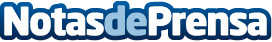 Ventajas y riesgos del Outsourcing Tecnológico según Hasten GroupLa subcontratación aporta una mayor flexibilidad y capacidad de adaptación a los continuos cambios de los mercados productivos. El Outsourcing tecnológico, un ahorro de hasta el 50% en gastos del negocioDatos de contacto:En Ke Medio Broadcasting912792470Nota de prensa publicada en: https://www.notasdeprensa.es/ventajas-y-riesgos-del-outsourcing-tecnologico Categorias: Nacional Finanzas Telecomunicaciones Marketing Emprendedores Logística Recursos humanos Consumo Innovación Tecnológica http://www.notasdeprensa.es